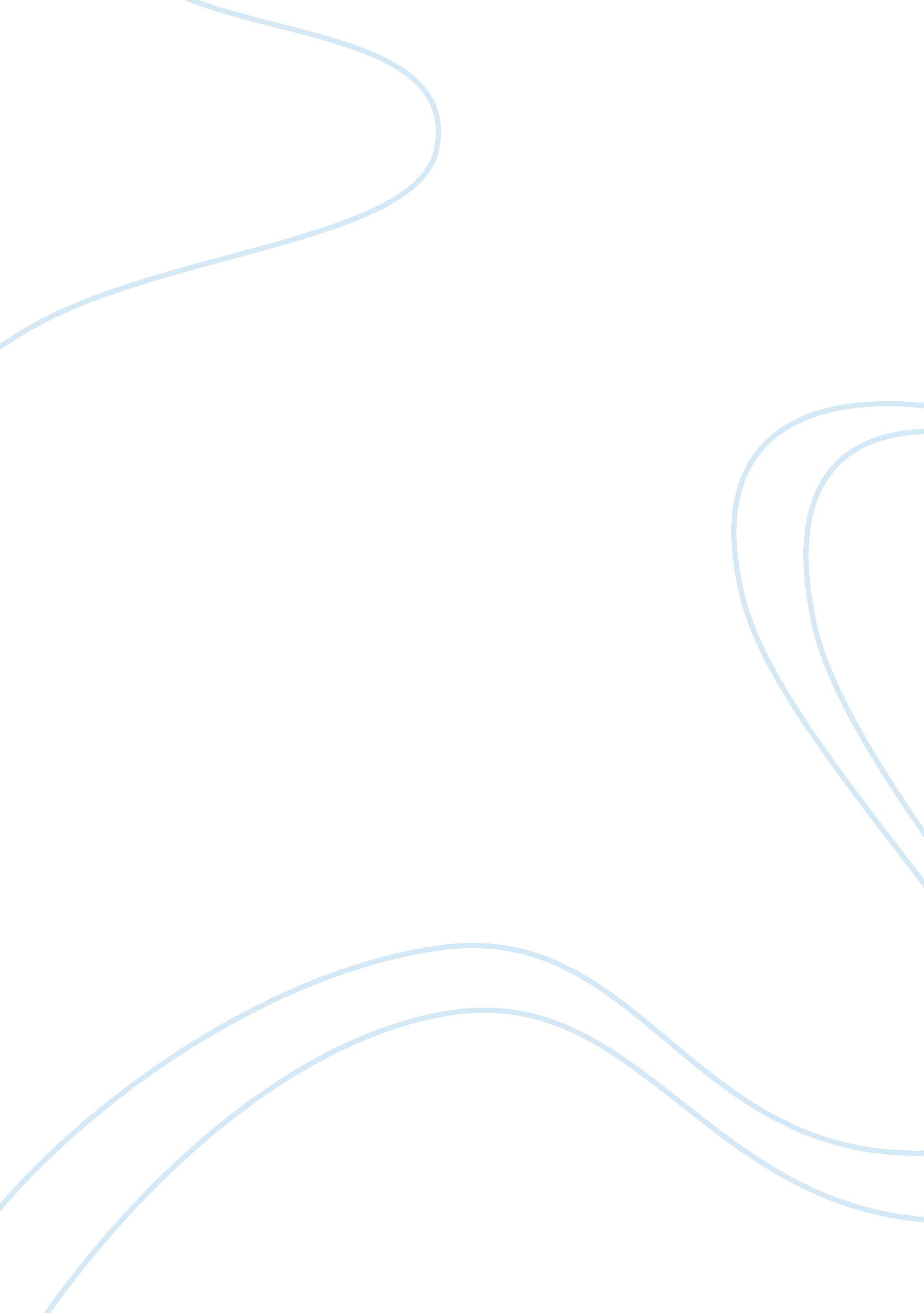 Free essay on successful completionSociology, Communication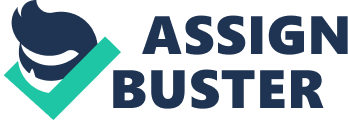 Personal Reflective Learning Analysis The field of modern Information and Communication Technology is specifically interesting for me because of the fact that it promises a wide range of opportunities for me to explore. The motivation I get from such belief has allowed me to embrace the concept of learning offered by the course and benefit well from such operations and thus develop more improved skills in facing problems related to the said use of learning. To demonstrate my the learning benefits I gained from the course, I will try to determine how the course helped me out in developing eight primary outcomes that improved both my skills and my personality as a person pursuing a career in communication technology. 
First to note is the improvement in the way I am able to describe and apply the basic principles of effective interpersonal communication which involves active listening and reading for meaning. As I have gone through the different activities in the course, I have engaged in several conversations with group mates and at times partners and exchange ideas with them to be able to resolve a specific given case. I have realized through these activities that interpersonal communication is important if an issue needs to be resolved. I have learned that the value of listening plays a great role in establishing my rapport with my partner or my group mates. This way, I was also able to improve my team work skills. 
Since the activities involve both verbal and written options of communication, I was also able to improve my overall communications skills especially when it comes to necessary presentations I had to accomplish. This allowed me to become effective in expressing myself both verbally and in written approach. With my communication skills improved, I was also able to make and present rich presentations that were commended as helpful and informational. 
In instances when the activities involve case analysis and response, I was also able to improve my ways of determining the different procedures that are to be taken into consideration to resolve a particular problem. During these times, I was also able to see to it that my ICT knowledge is used properly to make sure that the problems are resolved and organizational operations function better for the sake of people working within it. This includes a huge consideration over ethics, behavior and societal considerations that could involve legal applications in connection to the cases being resolved. 
Lectures and classroom presentations also made it easier for me to recognize the strong foundation of ICT codes, common practices and work values that practicing professionals must apply. These parts of the course allowed me to see myself in the future alongside the desire to improve my process in being a competent ICT expert. 
Motivated to crave for more, this course allowed me to see the importance of being open to change. I have realized through time that being open to new programs and systems in the field of ICT means so much if I wanted to assure myself of progress in the said field of work. Through time, I have been able to see the need to become more open to specific adjustments that may happen in the field of information technology as it continues to grow and develop along with the innovations introduced to the modern society of human communities at present. 
Overall, I could say that this course has been specifically helpful to me and my desire of developing a better sense of understanding my role as an ICT student, as well as improving my capacity to face challenges that the profession is expected to present me with in the future. As of now, I can say that I am ready to take on a new challenge of further improving my skills, behavior and knowledge regarding ICT and how I could use it in the future for better application. 